Born on the Fourth of July
Viewing GuidePre-war 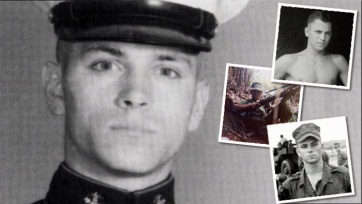 During War + Rehab from injuries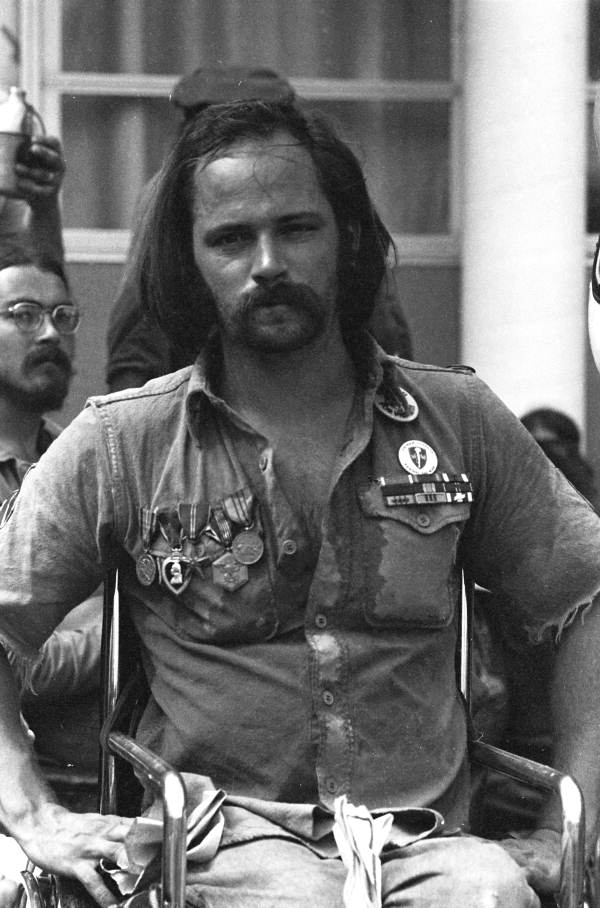 Post War and Activism 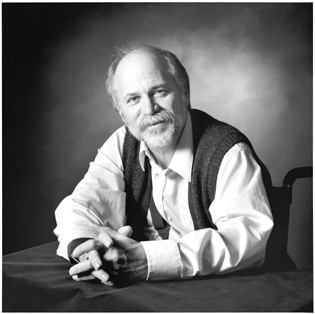 Members of the Lost Generation seemed to:	Exhibit grace under pressure	View life as transitory	Enjoy life’s pleasures (indulgence)	Are Physically/emotionally broken	Have little regard for consequence	Struggle to confront truth	Experience a loss of faith	Are emotionally detached or indifferentAlthough Tim O’Brien writes about the Vietnam War, consider how these traits, which were once applied to only World War I veterans, can apply to any war veteran.  